Publicado en Madrid el 12/04/2021 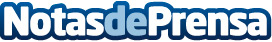 Un grupo de más de 100 personas demuestra en Whatsapp que la creatividad sí se puede entrenarLa reciente iniciativa "Semana Creativa", llevada a cabo por ASKool, demuestra que los participantes mejoran "x7" su pensamiento creativo dedicando sólo 2 minutos al día durante 7 díasDatos de contacto:María Castillo+34 645 983 187Nota de prensa publicada en: https://www.notasdeprensa.es/un-grupo-de-mas-de-100-personas-demuestra-en Categorias: Telecomunicaciones Educación http://www.notasdeprensa.es